  1.  Check service information for the exact procedures to follow when removing,     inspecting, and replacing front suspension components.  Describe the recommended      procedures.	__________________________________________________________________	__________________________________________________________________  2.  Check all components that were inspected, removed, or replaced.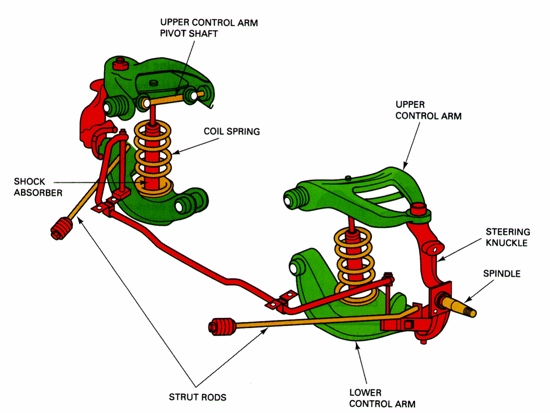 		  Upper control arms/bushings		  Lower control arms/bushings		  Strut rods/bushings		  Steering knuckle		  Coil springs and spring insulators		  Rebound/jounce bumpers  3.  Describe the reason why the parts were replaced.  _____________________________		__________________________________________________________________